DOSSIER DE CANDIDATUREFort du succès de la précédente édition, La Journée de la Santé revient pour sa 4ième édition !Au cœur des préoccupations de chaque concitoyen, la Santé est un secteur d'excellence au sein de la Métropole de Lyon. C'est pourquoi le Groupe Progrès accompagné de ses partenaires a créé une journée dédiée en deux temps :une journée de conférences & une remise de trophée en soirée.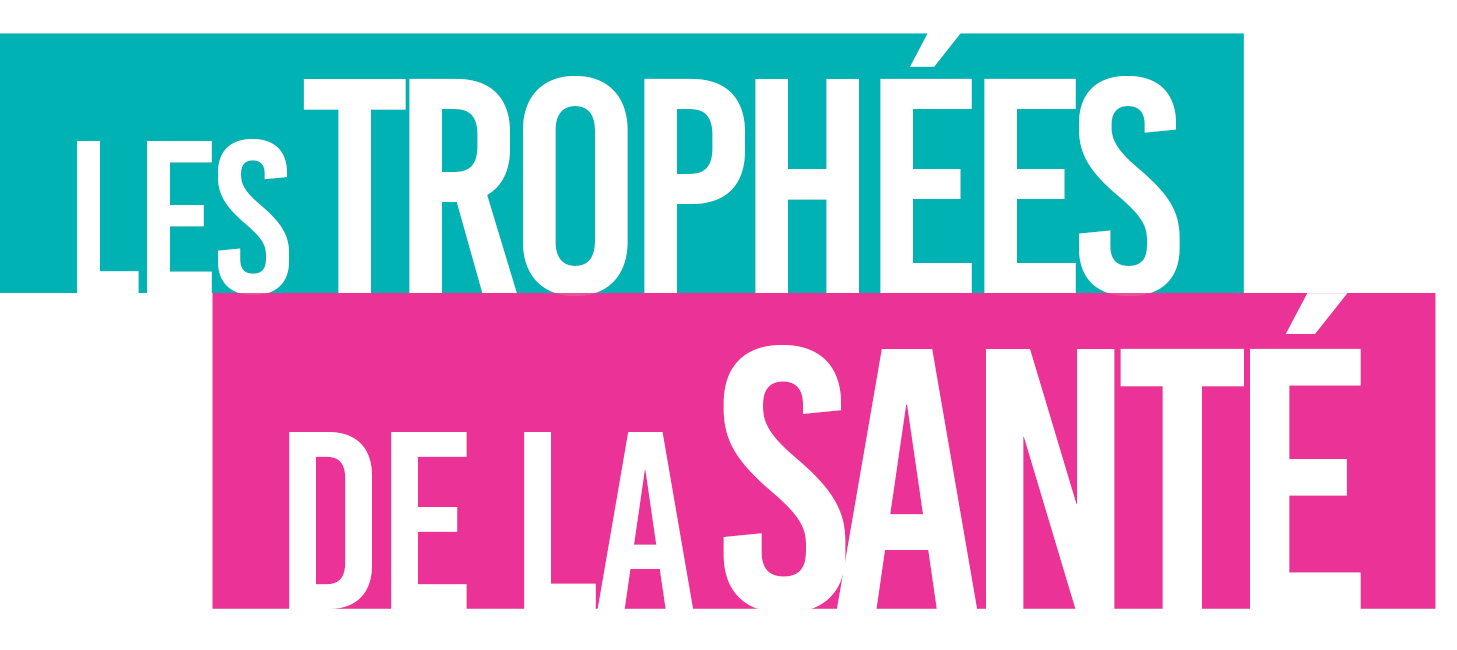 Merci de transmettre votre dossier de candidature à :lajourneedelasante@leprogres.frDate limite de dépôt des dossiers : VENDREDI 10 MAI 2018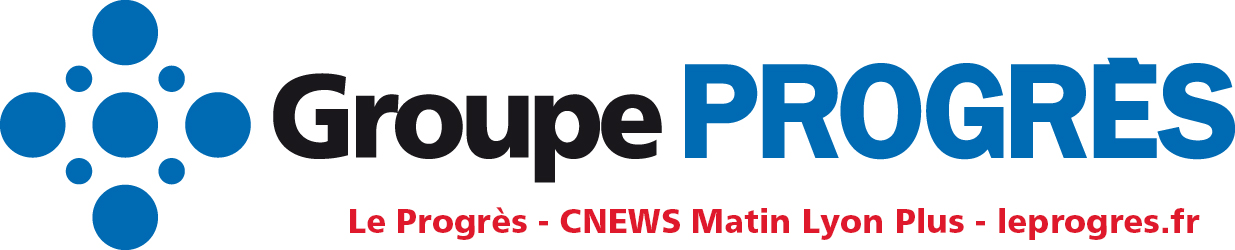 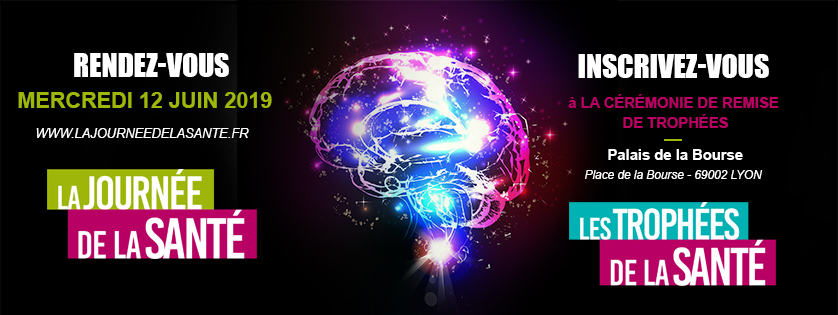 CRITÈRES DE SÉLÈCTIONL'originalité de l'initiativeLa durabilité de l'initiative (pour éviter les simples coups de communication)L'impact visible de l'initiative (résultats concrets observés)Un projet exemplaire dans sa conception et dans sa réalisationUn projet situé  en région Auvergne-Rhône-AlpesUn projet si possible non encore primé par ailleursLISTE DES TROPHÉES (sélectionnez votre catégorie)Trophée de l’innovation en SantéCe trophée récompense une innovation produit, une innovation process, une innovation technologique dans le domaine de la santé.​Trophée de la relation soignant-patientCe trophée récompense une solution ou une structure particulièrement performante dans la relation entre les soignants et les patients.Trophée de l’accompagnement du patient Ce trophée récompense une structure, un dispositif ou une personne particulièrement impliquée dans l'accompagnement du patient.​Trophée de la prévention Ce trophée récompense une action, une structure ou un produit concourant efficacement à la prévention de maladie ou d'accident.Trophée de l'E-SantéCe trophée récompense un outil, un process ou encore un moyen qui repose sur le digital dans le domaine de la santé.Trophée du chercheur de l’annéeCe Trophée récompense les travaux d’un homme, une femme ou d’une équipe de jeunes chercheurs.Trophée de l’établissement de santé réinventéCe Trophée récompensera un établissement de santé qui propose une innovation, de par son aménagement, ses caractéristiques et sa façon de travailler. Un établissement, qui grâce à sa structure, ses services, permet aux collaborateurs de mieux travailler.CHOISSISSEZ LE TROPHÉE QUI RÉCOMPENSERA VOTRE PROJETNOM DE L’ENTREPRISEARGUMENTAIRE (COMPLÉTEZ CI-DESSOUS)ACTIVITEPRENOM / NOMFONCTIONADRESSETEL PORTABLEMAIL 